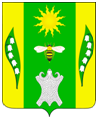  Совет Веселовского сельского поселения Успенского районаРЕШЕНИЕ65 сессияот 25 января 2024 года                                                                                      №200х. ВеселыйОб утверждении программы приватизации объектовмуниципальной собственности Веселовского сельского поселенияУспенского района на 2024 годВ целях мобилизации доходов в местный бюджет (бюджет Веселовского сельского поселения Успенского района), оптимизации использования муниципального имущества, недопущения его ухудшения, а также снижения бремени расходов по содержанию объектов муниципальной собственности, руководствуясь Федеральным Законом от 21 декабря 2001 года № 178 – ФЗ «О приватизации государственного и муниципального имущества» Совет Веселовского сельского поселения Успенского района РЕШИЛ:1.Утвердить программу приватизации объектов муниципальной собственности Веселовского сельского поселения Успенского района, согласно приложению.2. Обнародовать настоящее решение в соответствии с Уставом Веселовского сельского поселения Успенского района и разместить настоящее решение на официальном сайте Веселовского сельского поселения Успенского района в сети «Интернет».3. Контроль за выполнением настоящего решения возложить на председателя постоянной комиссии по социально-экономическим вопросам, бюджету, финансам, налогам и распоряжению муниципальной собственностью Совета Веселовского сельского поселения Успенского района Бобрышеву В.И.4. Решение вступает в силу со следующего дня после дня официального его обнародования.Исполняющий обязанностиглавы Веселовского сельскогопоселения Успенского района                                                         С.Н. Яганова							         Приложение                                                                                к решению Совета                                                                                Веселовского сельского	                           поселения Успенского района	                           от 25 января 2024 года №200Программа приватизации объектов муниципальной собственности Веселовского сельского поселения Успенского района на 2024 год1. Цель программыПовышение эффективности управления муниципальной собственностью Веселовского сельского поселения Успенского района и обеспечение планомерности процесса приватизации.	2. Задачи программыПовышение эффективности использования объектов муниципального имущества; оптимизация структуры муниципальной собственности; уменьшение бюджетных расходов на управление объектами муниципальной собственности; создание условий для развития рынка недвижимости; пополнение доходной части бюджета Веселовского сельского поселения Успенского района; привлечение инвестиций в экономику Веселовского сельского поселения Успенского района; обеспечение условий перспективного развития малого и среднего предпринимательства в Веселовском сельском поселении Успенского района.3. Основные мероприятия программыПриватизация объектов муниципальной собственности осуществляется согласно Перечню объектов муниципальной собственности, подлежащих приватизации в 2024 году согласно приложению №1.Продавцом муниципального имущества от имени Веселовского сельского поселения Успенского района выступает администрация Веселовского сельского поселения Успенского района.Приватизация объектов недвижимости, арендуемых субъектами малого и среднего предпринимательства производится в соответствии с Федеральным законом от 22 июля 2008 года №159 – ФЗ «Об особенностях отчуждения недвижимого имущества, находящегося в государственной собственности субъектов Российской Федерации или муниципальной собственности и арендуемые субъектами малого и среднего предпринимательства».4. Прогноз поступлений в бюджет Веселовского сельского поселения Успенского районаДенежные средства, полученные от приватизации объектов муниципальной собственности, подлежат перечислению в бюджет администрации Веселовского сельского поселения Успенского района в полном объеме.5. Контроль за исполнением программыКонтроль за реализацией мероприятий программы осуществляет администрация Веселовского сельского поселения Успенского района, Совет Веселовского сельского поселения Успенского района.Исполняющий обязанностиглавы Веселовского сельскогопоселения Успенского района	     С.Н. Яганова                                                                               Приложение № 1                                                                               к Программе приватизации                                                                               объектов муниципальной                                                                               собственности Веселовского                                                                               сельского поселения                                                                               Успенского района на 2024годПереченьобъектов муниципальной собственности Веселовского сельского поселения Успенского района, подлежащих приватизации в 2024 году.Исполняющий обязанности главы Веселовского сельского поселения Успенского района                                                           С.Н. Яганова№ п/пНаименование объекта недвижимостиАдрес объекта недвижимостиПлощадь (кв.м)Кадастровый номерКадастровая стоимость (руб.)Способ приватизации1Земельный участокКраснодарский край Успенский район, х. Веселый, ул. Воровского, д. 2 140023:34:0802001:144103726Аукцион2Земельный участокКраснодарский край Успенский район, х. Веселый, ул. Воровского, д. 4 150023:34:0802001:146111135Аукцион3Земельный участокКраснодарский край Успенский район, х. Веселый, ул. Воровского, д. 10 150023:34:0802001:155122130Аукцион4Земельный участокКраснодарский край Успенский район, х. Веселый, ул. Воровского, д. 13 150023:34:0802001:161122130Аукцион5Земельный участокКраснодарский край Успенский район, х. Веселый, ул. Воровского, д. 22150023:34:0802001:11122130Аукцион6Земельный участокКраснодарский край Успенский район, х. Веселый, ул. Заречная, д. 2 150023:34:0802001:270110145Аукцион7Земельный участокКраснодарский край Успенский район, х. Веселый, ул. Зеленая, д. 29 150023:34:0802001:352122130Аукцион8Земельный участокКраснодарский край Успенский район, х. Веселый, ул. Зеленая, д. 48 150023:34:0802001:384122130Аукцион